          Управління культури, національностей, релігій та охорони об’єктів культурної спадщини облдержадміністрації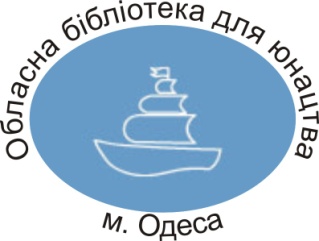 Одеська обласна бібліотека для юнацтва                                  ім. В. В. Маяковського                  Презентуємо своє читання,                або Що читають бібліотекарі             як керівники  юнацького читання.                     Регіональне соціологічне дослідження                                                  2018                                         ПРОГРАМАВи –  бібліотекар, полюбляєте читати та хочете поділитися своїми враженнями від прочитаного з колегами та читачами?! Ви – бібліотекар, який хоче прищеплювати своїм юним та молодим читачам гарний смак у читанні та любов до справжньої літератури…Тоді соціологічне дослідження «Презентуємо своє читання, або Що читають бібліотекарі як керівники  юнацького читання» створено саме для вас!Мета та завдання:Мета дослідження – дослідити стан і рівень популярності читання серед бібліотекарів регіону, їх професійні  та інтелектуальні навички  у популяризації книги та читання серед юнацтва та молоді.Об’єкт дослідження – бібліотечні працівники області. Предмет дослідження – коло читання та мотивація вибору літератури серед бібліотекарів, що працюють з підростаючим поколінням.Завдання дослідження:- покращити стереотипний образ бібліотекаря, створити його позитивний імідж як активної, інтелектуальної, енергійної, творчої людини;- розвіяти міф про те, що суспільство не читає;- надати дружні поради щодо читання користувачам бібліотечних послуг та усім охочим;- знайти охочих для обговорення книги, що вразила;- підвищення статусу читання у свідомості підростаючого покоління;
- популяризація творчості видатних авторів за допомогою індивідуальної та масової роботи; - вийти за межі бібліотеки, максимально наблизитися до потенційних читачів. Учасники та бази дослідження:Одеська обласна бібліотека для юнацтва ім. В.В.Маяковського – розробка програми і методики дослідження, узагальнення та аналіз отриманих матеріалів, вивчення бібліотечної документації, розробка висновків та пропозицій. ЦРБ, ЦМБ та головні бібліотеки ОТГ – організація проведення дослідження в своєму регіоні, збирання даних в базах дослідження, анкетування бібліотечних фахівців області.Бази дослідження: ОБЮ, міські, районні, сільські бібліотеки – анкетування бібліотечних працівників свого регіону.Етапи дослідження:І етап – розробка програми та методики дослідження (ОБЮ ім. В.В.Маяковського(березень 2018р.);ІІ етап – організація проведення дослідження, збирання матеріалів на базах дослідження (квітень - вересень 2018 р.);ІІІ етап – обробка та узагальнення отриманих даних ЦРБ, ЦМБ та головними бібліотеками ОТГ (жовтень 2018р.), узагальнивши, довідку представити до ОБЮ ім. В.В. Маяковського до 1 листопада 2018 р.ІV  етап – підготовка результатів дослідження, розробка висновків та пропозицій у ОБЮ (листопад 2018 р – грудень 2018 р.).Методика дослідження:анкетування.Кінцевий результат дослідження: узагальнення одержаних матеріалів,  розробка на їхній основі висновків і пропозицій, що стануть підґрунтям для підготовки програми заохочення до читання; написання інформаційно-аналітичної довідки, висвітлення результатів на сайті ОБЮ ім. В.В. Маяковського та під час проведення семінарів, навчань тощо.                                 АНКЕТА БІБЛІОТЕКАРЯ  Ви –  бібліотекар, полюбляєте читати та хочете поділитися своїми враженнями від прочитаного з колегами та читачами?! Ви – бібліотекар, який хоче прищеплювати своїм юним та молодим читачам гарний смак у читанні та любов до справжньої літератури…Тоді соцдослідження «Презентуємо своє читання, або Що читають бібліотекарі як керівники  юнацького читання» створено саме для вас!  Його мета – дослідити участь бібліотекаря у формуванні читацьких інтересів у підлітків та молоді, що приходять до вашої бібліотеки. Нас цікавить Ваша думка з даного питання, обґрунтована  досвідом роботи у бібліотечних закладах.У відповідях можливі декілька варіантів.1. Як Ви оцінюєте читання у вашому житті:- один із важливих засобів самовдосконалення і інтелектуального розвитку; - професійна потреба ознайомитись з літературою, яку пропонуємо  читачам;- непоганий спосіб для проведення вільного часу; - не завжди виправдана трата часу;- те ж саме можна дізнатись по радіо і телебаченню, знайти в Інтернеті; - джерело нових знань; - засіб для отримання додаткового життєвого досвіду та вирішення особиc- тих проблем; - можливість відійти від повсякденних проблем і знайти душевне заспокоєння.2. Оцінить якісний рівень своїх читацьких уподобань:-  вважаю коло свого читання широким і якісним;-  відчуваю, що моє читання дещо однобічне; -  вважаю, що читаю мало; -  я не замислювалась над цим питанням;3. Яку літературу читаєте?- тільки професійну (назвіть видання, періодику)- професійну і літературу зі суміжних областей (назвіть останнє, з чим ознайомились)- художню та професійну -  різноманітну -  свій варіант_________________________________________________ ______________________________________________________________ 4. На ваш погляд, бібліотекар може сформувати  якісне коло читання своїх читачів?- так. Чому?- ні. Чому?5. Назвіть десять книг, яку обов'язково ви порекомендували б прочитати своїм підопічним.6. Назвіть три найулюбленіші книги.7. Назвіть  останню з прочитаних  книг, яку маєте потребу обговорити та якою хочете поділитися зі своїми читачами.8. Яких авторів «юнацької» літератури та  літератури «для молоді»  ви вважаєте  «класними»?9. Найвдаліші екранізації творів, на ваш погляд(до десяти).Дякуємо за відповіді.Вкажіть,будь ласка, свій:вік;стаж бібліотечної роботи.